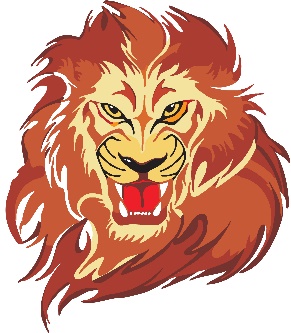 ПОЛОЖЕНИЕ турнир по каратэ на призы спортивного клуба «Фаворит»1.Сроки и место  проведения    соревнований:Соревнования проводятся: 29 февраля 2020 годаМесто проведения соревнований: г. Москва ул. Борисовские пруды д.8 кор22.Программа соревнований6 лет :кумите(девушки) в весовых категориях до 25 кг, св. 25 кгкумите(юноши) в весовых категориях до 25 кг, до 30 кг, св.30кг7 лет :кумитэ(девушки) в весовых категориях до 27кг, св. 27 кгкумитэ(юноши) в весовых категориях до 25кг, до 30кг, св.30кг8-9лет(А):кумите(девушки) в весовых категориях до 27кг, до 34кг, св.34кгкумите(юноши) в весовых категориях до 25 кг, до 30кг, до 35кг, св.35кг8-9лет(В):кумитэ(девушки) в весовых категориях до 27кг, до 34кг, св.34кгкумитэ(юноши) в весовых категориях до 25кг, до 30кг, до 35кг, св.35кг10-11лет(А):кумитэ(девушки) в весовых категориях до 36кг,св.36кгкумитэ(юноши) в весовых категориях до 30кг, до 34кг, до 38кг, до 42, св.42кг10-11лет(В):кумитэ(девушки) в весовых категориях до 36кг, св.36кгкумитэ(юноши) в весовых категориях до 30кг, до 34кг, до 38кг, до 42, св.42кг12-13лет(А):кумитэ(девушки) в весовых категориях до 45кг,св.45кгкумитэ(юноши) в весовых категориях до 40кг, до 45кг, до 50кг, до 55кг, св.55кг;12-13лет(В):кумитэ(девушки) в весовых категориях до 45кг, св.45кгкумитэ(юноши) в весовых категориях до 40кг, до 45кг, до 50кг, до 55кг, св.55кг;Категория «А» – спортсмены с большим опытом выступления на соревнованиях,А также призеры и победители соревнований, проводимых в рамках Первенстваи Кубка региона.Категория «В» – спортсмены с невысоким уровнем подготовки в соревнованиях.Участвующие в соревнованиях, проводимых в рамках Первенстварегиона, но не занявшие призовых мест.В случае нарушения требований к категории и весу, спортсмен будетдисквалифицирован, а клуб– оштрафован на 2000руб.Командное кумитэ (3+1): 6-7 лет, 8-9 лет, 10-11 лет, 12-13 лет3.Условия подведения итоговМероприятие проводится по правилам Всемирной федерации каратэ (WKF). Участники делятся на весовые и возрастные категории. Победители выявляются по системе с выбыванием после поражения, с утешительными боями. Два третьих места. 4.Руководство проведения соревнованийНепосредственное руководство проведения соревнований осуществляется главной судейской Коллегией соревнований.Председатель оргкомитета - Степанов Николай Александрович (+7- 910 - 422- 07-43) Главный судья соревнований – Гатауллин Наиль Наильевич ( + 7 - 903- 593-13-08) Главный секретарь - Фролов Алексей Фёдорович (+7- 926 - 375-91-94) 5.Мандатная комиссияПредварительные заявки принимаются до 22 февраля 2020г.:E-mail:alekssport@mail.ru и favorit-karate@yandex.ruОбразец заявки прилагается. Несвоевременно поданные и неверно оформленные предварительные заявки не рассматриваются на мандатной комиссии.Мандатная комиссия работает: 29 февраля( воскресенье ) 2020 года с 9.00 до 10.00По адресу: г. Москва, ул. Борисовские пруды д.8 кор.26.Участники соревнованийК соревнованиям по кумитэ в каждой весовой категории допускается неограниченное число участников. Спортсмен может выступать в своей и в следующей весовой категории.7.Условия допуска к соревнованиям.Условия допуска участников к соревнованиям, их квалификация определяются настоящим Регламентомна соревнование. Возраст участников определяется на день проведения соревнования.Участники соревнований по КУМИТЭ возрастной группы 8-9,10-11,12-13лет должны иметь полную защитную экипировку.Заявка, подписанная руководителем организации, оформляется в печатном виде по установленной форме, и подается официальным представителем команды в мандатную комиссию.В заявке указываются: название организации, фамилия и имя, чч. мм. гг. рождения спортсмена,Спортивная квалификация, фамилия тренера, представителя, фамилии судей, допуск врача.Все данные спортсмена, указанные в заявке, должны быть подтверждены документами на мандатной комиссии, а также должны быть предоставлены страховые полиса от несчастного случая на спортсменов, действующие на день соревнования.Каждая организация обязана предоставить судью. Спортсмены, нарушившие требования настоящей статьи и несоответствующие весу, указанному в заявке к соревнованиям не допускаются.8.Награждение.Победители и призеры каждой индивидуальной категории награждаются медалями и дипломами соответствующих степеней. В командном кумитэ,команды победительницы, награждаются общекомандными Кубка мира и дипломами соответствующих степеней.  P/s: При себе иметь сменную обувь. В зал в уличной обуви вход запрещен!                                                                                                                               Приложение 1Регистрационный взнос за вид программы в личных соревнованиях -  800 рублей.
В командном кумитэ – 1500 рублей.Приложение 2Главному судье соревнованийЯ,_______________________________________________________________ отецИ я,______________________________________________________________ матьЧлена (организации)_________________________________________________, подтверждаем, что наш сын/наша дочь, не достигший/не достигшая совершеннолетия (возраста 18 лет)  ________________________________________________ (Ф.И.О. полностью),дата рождения: «___» «___________»  _____ г., не страдает заболеваниями, противопоказанными занятиям спортом  и участию в соревнованиях по ударным единоборствам и не возражаем против его/ее участия в соревнованиях в разделе КУМИТЭ (поединки).   Подпись _______________________«__» __________ 2019 годаПодпись _______________________«__» __________ 2019 года ПРИЛОЖЕНИЕ №3Образец заявкиВнимание! Просьба в заявке указывать спортсменов по возрастным группам и в порядке категорий.Внимание! Организаторы оставляют за собой право объединять категории в случае недостаточного количества участников.      УТВЕРЖДАЮ
Президент  СК «ФАВОРИТ»         Н.А.Степанов          22.01.2020г.№полФамилия имяДата рожденияВозр. категорияРазряд Весовая категориякататренерДопуск врача1МИванов Иван01.04.199510-11 лет2 юр-40+Петров В.В.